Name:Date:Grade: 2Topic: Working with soil 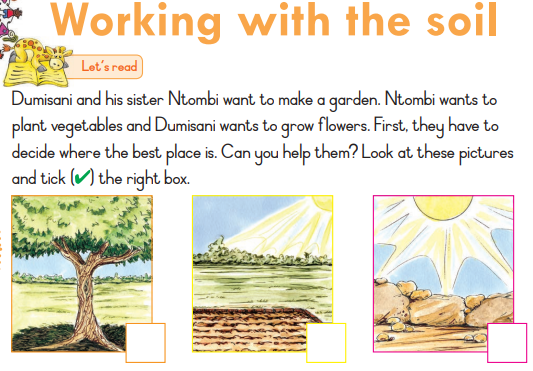 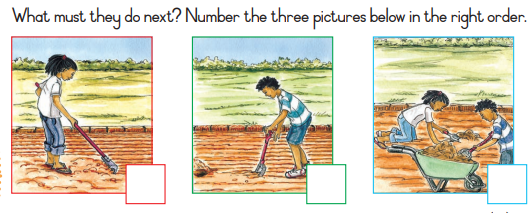 Answer the following questions1. Who want to grow flowers?2. Who want to make a vegetable garden?